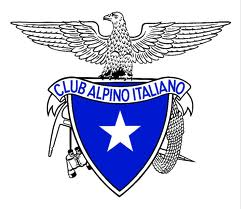 CLUB ALPINO ITALIANORINNOVO ISCRIZIONE SOCIOPresso la Sezione di   VILLASANTA                        Sezione  Andrea OGGIONIIl/la sottoscritto/aNome	Cognome	…………Indirizzo abitativo  …………………………………………………………………………………………………...                   Codice fiscale    ……………………………………………………………………………………………………..                   Indirizzo e-mai l………………………………………………………………………………………………………                   Recapito telefonico / Cellulare …………………………………………………………………………………….   Eventuali specifiche del Socio ( aumento massimali o altre richieste) ………………………………………..…………………………………………………………………………………………………………………………                   Già iscritto al CLUB ALPINO ITALIANO chiede il RINNOVO dell’iscrizione per l’ anno 2021 come :SOCIO ORDINARIOSOCIO ORDIANRIO JUNIORES (18/25 anni)SOCIO FAMILIARE SOCIO GIOVANE2 FIGLIO SOCIO GIOVANE........................................lì	Firma	COMPILARE il modulo allegato, il rinvio dello stesso modulo ne certifica l’accettazione.Al ricevimento del modulo compilato provvederemo al rinnovo dell’iscrizione al CLUB ALPINO ITALIANO Sezione di Villasanta per l’anno 2021.........................................lì	Firma	